Инфекционное заболевание - корь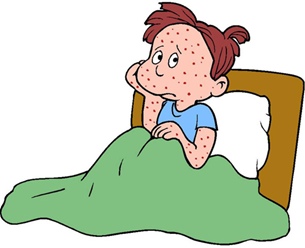 Корь – одна из самых заразных болезней в мире. Время от заражения до появления первых симптомов – 7 – 14 дней. 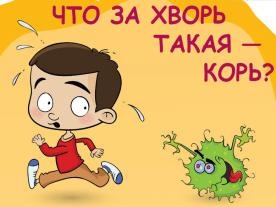 Важно знать, что болезнь начинается не с появления сыпи, а с симптомов простуды. 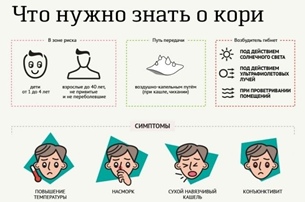 Путь передачи кори - воздушно-капельный, вирус выделяется во внешнюю среду в большом количестве больным человеком со слизью во время кашля, чихания и т. д. 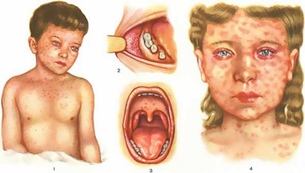 Источник инфекции - больной корью в любой форме, который заразен для окружающих с последних дней инкубационного периода (последние 2 дня) до 4-го дня высыпаний. С 5-го дня высыпаний больной считается незаразным. Симптомы : Первый этапВнезапно повышается температура до 39-40 градусов. Слабость, головная боль. Насморк с обильными выделениями, кашель. Краснеют и слезятся глаза, возможны гнойные выделения. На 3-4 день состояние немного улучшается, температура снижается. Второй этапЧерез день после улучшения вновь наступает ухудшение – поднимается температура Основной признак, отличающий корь – пятна Филатова-Коплика, которые появляются на внутренней части щек, напротив коренных моляров. Выглядят как белесые пятна с красным обрамлением по контуру. Примерно на 3-4 день появляется коревая сыпь, сначала на щеках, за ушами, на шее, затем на сгибах рук и ног, на пальцах, покрывает все тело ребенка. В отличие от сыпи при краснухе, коревая сыпь может сливаться. На пятый день сыпь начинает бледнеть и постепенно исчезает в той же последовательности, как и появлялась. Осложнения: пневмония, отит, стеноз гортани (круп),коревой энцефалит, коревой конъюнктивит. Если человек не был привитым и ранее не болел корью, но контактировал с больным, то вероятность заболевания 100 %. Надежным и эффективным методом профилактики кори является вакцинация.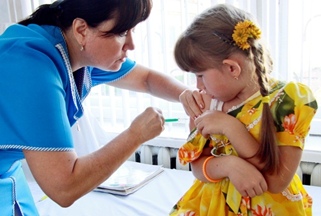 При малейшем подозрении на корь немедленно обращайтесь к врачу! 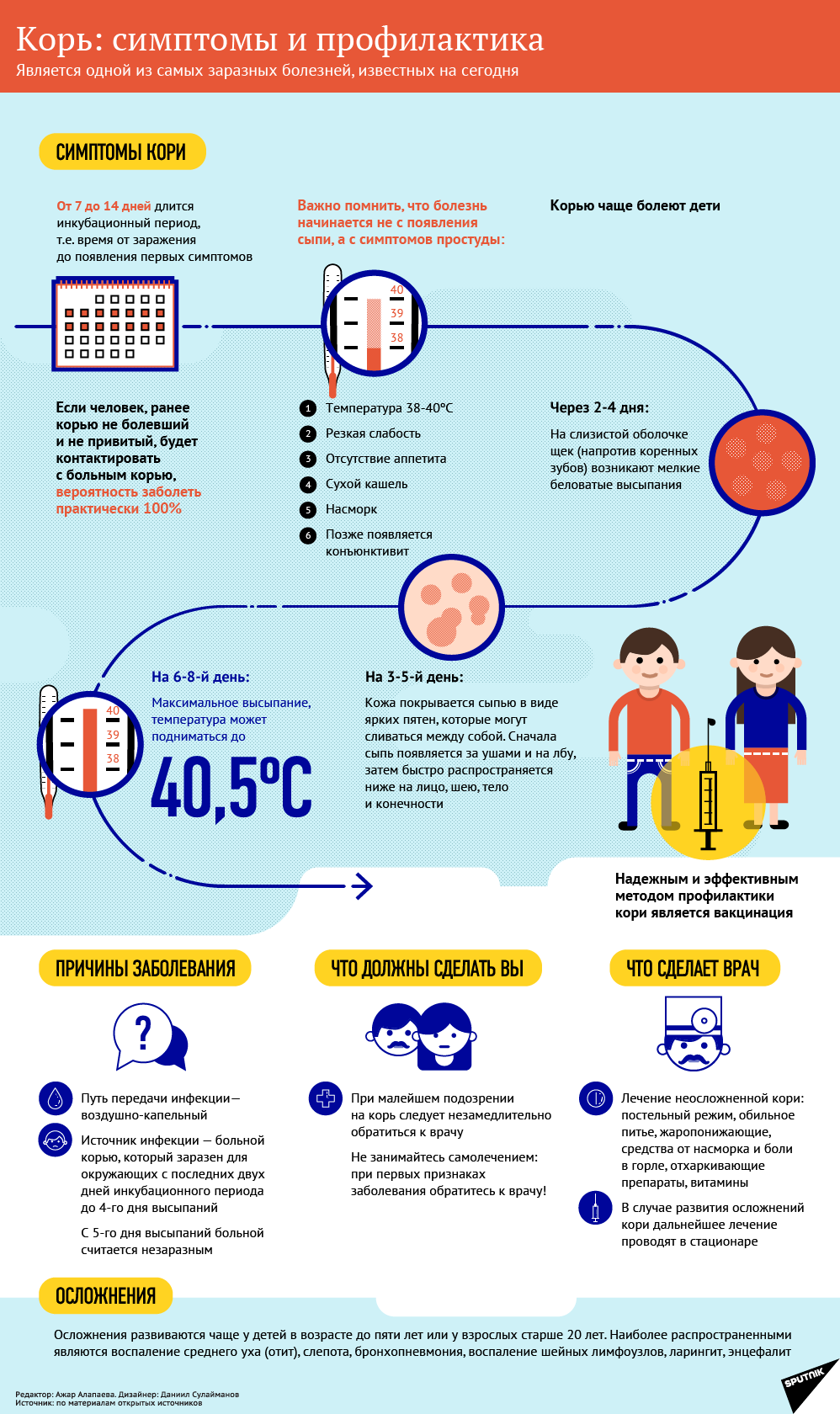 